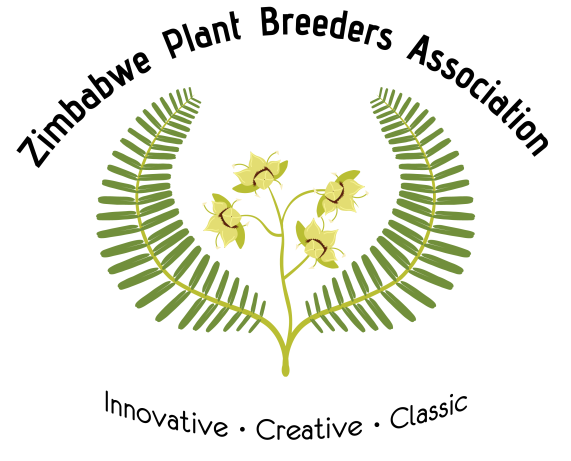 ZPBA HONORARY LIFE MEMBER NOMINATIONATION FORM1.0 NomineeMotivation (Reason) for nomination- explain why your nominees deserves the award (250 words or less)2.0 Nominating personNomination seconded by (1)Nomination seconded by (2)RulesThis is based on section 4.1.1 of the ZPBA Constitution which reads‘4.1.1 Honorary life members. This may, at the discretion of the full Executive Committee,
be awarded to a member of the Association for his/her outstanding service to ZPBA
and/or exceptional achievements as a plant breeder or plant breeding related
professional. These are not annual awards and will only be awarded when a suitable
candidate is identified. Proposal of a nominee for an award must be accompanied by
his/her CV and a motivation signed by not less than two Association members;
Recipients of these awards are exempted from membership fees and are non-voting.’The person nominating and seconder (s) should be ZPBA fully subscribed members.EMAIL THE COMPLETED NOMINATION FORM AND ATTACH THE C.V. TO: Email: info@zpba.org.zw | zimplantbreedersassociation@gmail.comSurnameContact emailFirst name (s)Contact PhoneTitle (Prof/Dr/Mrs/Mr/MsProfessionSurnameContact emailFirst nameContact PhoneTitle (Prof/Dr/Mrs/Mr/MsZPBA Membership no.SignatureDateSurnameContact emailFirst nameContact PhoneTitle (Prof/Dr/Mrs/Mr/MsZPBA Membership no.SignatureDateSurnameContact emailFirst nameContact PhoneTitle (Prof/Dr/Mrs/Mr/MsZPBA Membership no.SignatureDate